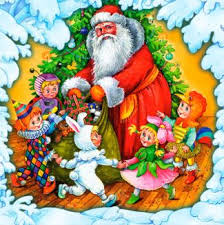 Памятка для родителей Новый год – это радость.Наступает замечательная пора новогодних праздников. Все мы и взрослые, и дети любим эти сказочные, волшебные дни. Ёлка, Снегурочка, Дед Мороз с подарками, Новогодний утренник – это всё очень важно для развития нервной системы и расширения кругозора ребёнка.Однако есть и обратная сторона медали. Незнакомая обстановка и множество людей могут вызвать испуг, перевозбуждение. Как быть? Что делать, чтобы все прошло, как задумано — без неприятных сюрпризов? Несмотря на ощущение праздника, волшебства, радости, которое дарит ребенку новогоднее представление, праздник все-таки является стрессовым фактором. И чтобы получить удовольствие от мероприятия, малыш должен быть готов к нему психологически.Первый раз на Новогодний утренникЕсли ребенок первый раз идет на утренник в саду, подготовьте его. Вкратце обрисуйте схему праздника: «Вы с ребятами будете танцевать, петь, к вам обязательно придет добрый, веселый Дед Мороз, послушает песни, поиграет, подарит всем детям подарки».При посещении новогодних утренников в ДОУ придерживайтесь, пожалуйста, следующих правил:1. Просьба приходить на новогодний утренник за 15-20 минут до начала. 2. Не забудьте взять с собой сменную обувь. Верхняя одежда обязательно должна быть оставлена в группе.3. Нарядную одежду для детей следует приносить с утра, даже если праздник будет проводиться после обеда.4. Костюм ребёнка (маска, шапочка, капюшон) не должен закрывать лицо ребёнка. На ногах – удобная обувь с фиксированной пяткой. Руки свободные, (волшебные палочки, мечи и т.д. – будут мешать ребенку участвовать в играх, хороводах, танцах)5. Мобильные телефоны желательно перед утренником выключить или поставить на тихий режим. В целях безопасности запрещается пользоваться хлопушками, бенгальскими огнями и другими огнеопасными предметами.6. Видео и фотосъемка разрешена только со зрительского места.